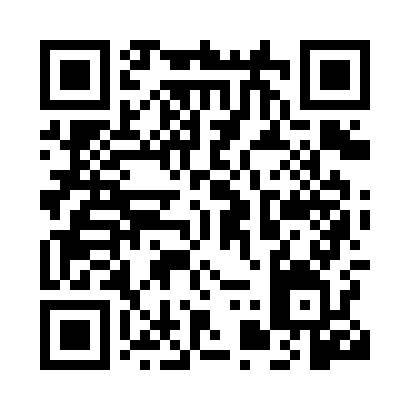 Prayer times for Inucu, RomaniaWed 1 May 2024 - Fri 31 May 2024High Latitude Method: Angle Based RulePrayer Calculation Method: Muslim World LeagueAsar Calculation Method: HanafiPrayer times provided by https://www.salahtimes.comDateDayFajrSunriseDhuhrAsrMaghribIsha1Wed4:076:111:246:268:3810:342Thu4:046:101:246:278:3910:363Fri4:026:081:246:288:4010:384Sat4:006:071:246:298:4210:405Sun3:576:051:246:298:4310:426Mon3:556:041:246:308:4410:457Tue3:526:021:246:318:4510:478Wed3:506:011:236:328:4710:499Thu3:475:591:236:338:4810:5110Fri3:455:581:236:338:4910:5311Sat3:425:571:236:348:5110:5612Sun3:405:551:236:358:5210:5813Mon3:385:541:236:368:5311:0014Tue3:355:531:236:368:5411:0215Wed3:335:521:236:378:5611:0416Thu3:315:511:236:388:5711:0717Fri3:285:491:236:388:5811:0918Sat3:265:481:236:398:5911:1119Sun3:245:471:246:409:0011:1320Mon3:215:461:246:419:0211:1521Tue3:195:451:246:419:0311:1722Wed3:175:441:246:429:0411:2023Thu3:155:431:246:439:0511:2224Fri3:135:421:246:439:0611:2425Sat3:105:411:246:449:0711:2626Sun3:085:411:246:459:0811:2827Mon3:075:401:246:459:0911:3028Tue3:065:391:246:469:1011:3229Wed3:065:381:246:469:1111:3430Thu3:065:381:256:479:1211:3531Fri3:065:371:256:479:1311:36